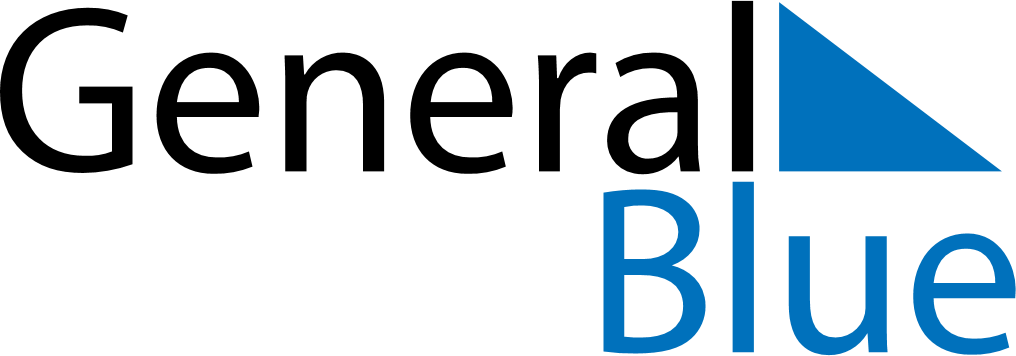 February 2024February 2024February 2024February 2024MozambiqueMozambiqueMozambiqueMondayTuesdayWednesdayThursdayFridaySaturdaySaturdaySunday12334Heroes’ DayHeroes’ Day567891010111213141516171718192021222324242526272829